ที่ มท ๐๘๑9.2/ว                                                         กรมส่งเสริมการปกครองท้องถิ่น
                                                                               ถนนนครราชสีมา เขตดุสิต  กทม. ๑๐๓๐๐                              พฤษภาคม  ๒๕๖6เรื่อง	แนวทางปฏิบัติการใช้จ่ายเงินขององค์กรปกครองส่วนท้องถิ่นที่รับการถ่ายโอนภารกิจสถานีอนามัยเฉลิมพระเกียรติ ๖0 พรรษา นวมินทราชินี และโรงพยาบาลส่งเสริมสุขภาพตำบล กรณีได้รับการจัดสรรงบประมาณเงินอุดหนุนทั่วไปสำหรับสนับสนุนบุคลากรถ่ายโอนไม่เพียงพอ เรียน  ผู้ว่าราชการจังหวัด (ตามบัญชีแนบท้าย)สิ่งที่ส่งมาด้วย   	1. สำเนาหนังสือสำนักงบประมาณ ด่วนที่สุด ที่ นร 0714/6337 	ลงวันที่ 22 มีนาคม 2566 					        จำนวน ๑ ฉบับ	2. แบบฟอร์มรายละเอียดค่าใช้จ่ายที่ไม่เพียงพอของบุคลากรฯ                  จำนวน 1 ฉบับ                               ด้วยกรมส่งเสริมการปกครองท้องถิ่นได้มีหนังสือถึงสำนักงบประมาณเพื่อขออนุมัติงบประมาณรายจ่ายประจำปีงบประมาณ พ.ศ. 2566 งบกลาง รายการเงินสำรองจ่ายเพื่อกรณีฉุกเฉินหรือจำเป็น เพื่อจัดสรรให้แก่องค์กรปกครองส่วนจังหวัดที่รับโอนภารกิจสถานีอนามัยเฉลิมพระเกียรติ 60 พรรษา นวมินทราชินี และโรงพยาบาลส่งเสริมสุขภาพตำบล ปีงบประมาณ พ.ศ. 2566 เพื่อจ่ายเป็นเงินเดือน สวัสดิการ (ค่าเช่าบ้าน 
ค่าเล่าเรียนบุตร และค่าใช้จ่ายอื่น) ของบุคลากรที่ถ่ายโอน งบประมาณทั้งสิ้น 991,435,800 บาท 
กรมส่งเสริมการปกครองท้องถิ่นได้รับแจ้งจากสำนักงบประมาณว่า ได้นำเรื่องดังกล่าว กราบเรียนนายกรัฐมนตรีพิจารณาแล้ว นายกรัฐมนตรีเห็นชอบให้องค์การบริหารส่วนจังหวัดพิจารณาใช้จ่ายจากงบประมาณรายจ่ายประจำปีงบประมาณ พ.ศ. 2566 รายการที่ได้รับจัดสรรก่อน หรือพิจารณาใช้จ่ายจากรายการที่ดำเนินการบรรลุวัตถุประสงค์แล้วและงบประมาณเหลือจ่าย และ/หรือรายการที่หมดความจำเป็น และ/หรือรายการ
ที่คาดว่าจะไม่สามารถดำเนินการได้ทันภายในปีงบประมาณ พ.ศ. 2566 รวมถึงพิจารณานำเงินรายได้
หรือเงินสะสมคงเหลือมาสมทบ หากดำเนินการแล้วมีงบประมาณไม่เพียงพอ ก็ให้ขอรับการจัดสรรงบกลาง รายการเงินสำรองจ่ายเพื่อกรณีฉุกเฉินหรือจำเป็นอีกครั้ง  รายละเอียดปรากฏตามสิ่งที่ส่งมาด้วย กรมส่งเสริมการปกครองท้องถิ่นพิจารณาแล้ว เพื่อให้การบริหารงบประมาณเป็นไปด้วย
ความเรียบร้อย ถูกต้องตามกฎหมาย ระเบียบ และหนังสือสั่งการที่เกี่ยวข้อง จึงขอความร่วมมือจังหวัด
แจ้งองค์การบริหารส่วนจังหวัดที่รับการถ่ายโอนภารกิจสถานีอนามัยเฉลิมพระเกียรติ ๖0 พรรษา นวมินทราชินี และโรงพยาบาลส่งเสริมสุขภาพตำบล ปีงบประมาณ พ.ศ. 2566 ทราบและพิจารณาดำเนินการตามแนวทางปฏิบัติการใช้จ่ายเงินขององค์กรปกครองส่วนท้องถิ่น กรณีได้รับการจัดสรรงบประมาณเงินอุดหนุนทั่วไปสำหรับสนับสนุนบุคลากรถ่ายโอนไม่เพียงพอ ดังนี้ 	1. หากองค์การบริหารส่วนจังหวัดตั้งงบประมาณรายจ่ายเป็นค่าตอบแทนให้แก่บุคลากร
ที่ถ่ายโอนไม่เพียงพอ สามารถดำเนินการโอนงบประมาณรายการที่ไม่จำเป็นต้องใช้ หรือมีความจำเป็นน้อยกว่า
ไปตั้งจ่ายเพิ่มเป็นค่าตอบแทนให้แก่บุคลากรดังกล่าว โดยการดำเนินการสามารถแยกพิจารณาได้ 2 กรณี ดังนี้		1.1 ตามระเบียบว่าด้วยการบริหารงบประมาณ พ.ศ. 2562 ข้อ 28 ประกอบกับหลักเกณฑ์ว่าด้วยการใช้จ่ายงบประมาณรายจ่าย การโอนเงินจัดสรรหรือการเปลี่ยนแปลงเงินจัดสรร พ.ศ. 2562 ข้อ 8 วรรคสอง กำหนดว่า กรณีมีเงินจัดสรรเหลือจ่ายจากการดำเนินงานบรรลุวัตถุประสงค์หรือจากการจัดซื้อ
จัดจ้างแล้ว หัวหน้าหน่วยรับงบประมาณอาจโอนเงินจัดสรรหรือเปลี่ยนแปลงเงินจัดสรรดังกล่าวไปใช้จ่ายเป็นรายจ่ายใด ๆ ภายใต้แผนงาน ผลผลิตหรือโครงการเดียวกันได้ โดยไม่ต้องขออนุมัติจากสำนักงบประมาณ 
กรณีองค์การบริหารส่วนจังหวัดได้รับการจัดสรรงบประมาณเงินอุดหนุนทั่วไปสำหรับสนับสนุนถ่ายโอนบุคลากร (เงินเดือนและสวัสดิการ) ประจำปีงบประมาณ พ.ศ. 2566 เพื่อจ่ายเป็นค่าตอบแทนให้แก่บุคลากรที่ถ่ายโอน
/ไม่เพียงพอ ...-2-ไม่เพียงพอให้องค์การบริหารส่วนจังหวัดบริหารงบประมาณรายจ่ายประจำปี พ.ศ. 2566 ภายใต้วงเงินที่ได้รับจัดสรรก่อน โดยพิจารณาโอนเปลี่ยนแปลงงบประมาณเงินอุดหนุนทั่วไปรายการที่หมดความจำเป็นต้องใช้จ่าย หรือรายการที่ใช้บรรลุวัตถุประสงค์แล้วมีงบประมาณเหลือจ่าย ไปใช้จ่ายในรายการดังกล่าวที่มีความจำเป็นหรือไม่เพียงพอก่อน และหากใช้จ่ายจากงบเงินอุดหนุนทั่วไปแล้วยังไม่เพียงพอ ก็สามารถโอนเปลี่ยนแปลงรายการเงินอุดหนุนเฉพาะกิจที่เหลือจ่ายมาจ่ายรายการดังกล่าวภายใต้แผนงาน ผลผลิต หรือโครงการเดียวกันได้		1.2 ตามระเบียบกระทรวงมหาดไทยว่าด้วยวิธีการงบประมาณขององค์กรปกครองส่วนท้องถิ่น พ.ศ. 2563 ข้อ 26 กำหนดว่า การโอนเงินงบประมาณรายจ่ายต่าง ๆ ให้เป็นอำนาจของผู้บริหารท้องถิ่น
และข้อ 27 กำหนดว่า การโอนเงินงบประมาณรายจ่ายในงบลงทุนโดยการโอนเพิ่ม โอนลด ที่ทำให้ลักษณะ ปริมาณ คุณภาพเปลี่ยน หรือโอนไปตั้งจ่ายรายการใหม่ ให้เป็นอำนาจอนุมัติของสภาท้องถิ่น ดังนั้น หากองค์การบริหารส่วนจังหวัดดำเนินการตามข้อ 1.1 แล้ว งบประมาณยังไม่เพียงพอหรือไม่สามารถโอนเปลี่ยนแปลงงบประมาณได้ และมีความจำเป็นต้องเบิกจ่ายค่าตอบแทนดังกล่าว ให้องค์การบริหารส่วนจังหวัดพิจารณาจ่ายเงินจากงบประมาณขององค์กรปกครองส่วนท้องถิ่น โดยดำเนินการโอนงบประมาณรายการที่เหลือจ่ายหรือหมดความจำเป็น
ต้องใช้หรือมีความจำเป็นน้อยกว่าไปตั้งจ่ายเพิ่มในรายการเงินเดือนและสวัสดิการได้ โดยถือปฏิบัติตามระเบียบกระทรวงมหาดไทยว่าด้วยวิธีการงบประมาณขององค์กรปกครองส่วนท้องถิ่น พ.ศ. 2563 ข้อ 26 หรือข้อ 27 แล้วแต่กรณี	2. หากองค์การบริหารส่วนจังหวัดดำเนินการตามข้อ 1 แล้ว งบประมาณยังไม่เพียงพอหรือไม่สามารถโอนเปลี่ยนแปลงงบประมาณได้องค์การบริหารส่วนจังหวัดสามารถนำเงินสะสมเพื่อไปจ่าย
เป็นเงินค่าตอบแทนให้แก่เจ้าหน้าที่ที่ปฏิบัติงานในสถานีอนามัยเฉลิมพระเกียรติ ๖0 พรรษา นวมินทราชินี และโรงพยาบาลส่งเสริมสุขภาพตำบลได้ ตามระเบียบกระทรวงมหาดไทยว่าด้วยการรับเงิน การเบิกจ่ายเงิน 
การฝากเงิน การเก็บรักษาเงิน และการตรวจเงินขององค์กรปกครองส่วนท้องถิ่น พ.ศ. 2547 และที่แก้ไขเพิ่มเติม 
ข้อ 90 กำหนดว่า กรณีที่งบประมาณรายจ่ายประกาศใช้บังคับแล้ว มีงบประมาณไม่เพียงพอที่จะจ่ายหรือไม่ได้ตั้งงบประมาณเพื่อการนั้นไว้ ให้องค์กรปกครองส่วนท้องถิ่นจ่ายขาดเงินสะสมได้ โดยได้รับอนุมัติจากผู้บริหารท้องถิ่นในกรณี ดังต่อไปนี้ (2) เบิกเงินให้ ผู้บริหารท้องถิ่น ผู้ช่วยผู้บริหารท้องถิ่น สมาชิกสภาท้องถิ่น เลขานุการผู้บริหารท้องถิ่น เลขานุการสภาท้องถิ่น ที่ปรึกษาผู้บริหารท้องถิ่น พนักงานส่วนท้องถิ่น ซึ่งมีสิทธิได้รับเงินตามกฎหมายว่าด้วยการจัดตั้งองค์กรปกครองส่วนท้องถิ่นนั้น ตลอดจนลูกจ้างซึ่งมีสิทธิได้รับเงินอื่นตามกฎหมาย ระเบียบ คำสั่ง หรือหนังสือสั่งการกระทรวงมหาดไทยในระหว่างปีงบประมาณ กรณีองค์การบริหารส่วนจังหวัด ดำเนินการตาม 1.1 และ 1.2 แล้ว งบประมาณยังไม่เพียงพอหรือไม่สามารถโอนเปลี่ยนแปลงงบประมาณได้ และมีความจำเป็นต้องนำเงินสะสมเพื่อไปจ่ายเป็นเงินค่าตอบแทนให้แก่เจ้าหน้าที่ที่ปฏิบัติงานในสถานีอนามัยเฉลิมพระเกียรติ ๖0 พรรษา นวมินทราชินี และโรงพยาบาลส่งเสริมสุขภาพตำบล ซึ่งเงินค่าตอบแทนดังกล่าวไม่ได้เป็นรายจ่ายที่เกิดขึ้นในระหว่างปีงบประมาณ องค์การบริหารส่วนจังหวัดต้องขอทำความตกลงก่อนการปฏิบัติเพื่อยกเว้นการปฏิบัติตามระเบียบฯ ข้อ 90 ซึ่งปลัดกระทรวงมหาดไทยได้มอบอำนาจ
ให้ผู้ว่าราชการจังหวัดปฏิบัติราชการแทนกรณีดังกล่าวแล้วตามคำสั่งกระทรวงมหาดไทย ที่ 1268/2563 เรื่อง การมอบอำนาจให้ผู้ว่าราชการจังหวัดปฏิบัติราชการแทน ลงวันที่ 19 พฤษภาคม 2563	3. หากองค์การบริหารส่วนจังหวัดได้รับการจัดสรรงบประมาณ รายการเงินอุดหนุนบุคลากรถ่ายโอนที่ไม่เพียงพอ หรือไม่ได้ตั้งงบประมาณสำหรับการจ่ายค่าตอบแทนเบี้ยเลี้ยงเหมาจ่ายสำหรับเจ้าหน้าที่
ที่ปฏิบัติงานในหน่วยบริการ (ฉ.11) และองค์การบริหารส่วนจังหวัดได้ดำเนินการตามข้อ 1 และข้อ 2 แล้วยังไม่เพียงพอตามระเบียบกระทรวงมหาดไทยว่าด้วยเงินบำรุงโรงพยาบาลและหน่วยบริการสาธารณสุขขององค์กรปกครองส่วนท้องถิ่น พ.ศ. 2560 และที่แก้ไขเพิ่มเติม ข้อ 6 กำหนดว่า การใช้จ่ายเงินบำรุงให้จ่ายได้เพื่อการสาธารณสุขและการบริหารจัดการโรงพยาบาลและหน่วยบริการสาธารณสุข ดังนี้ (3) ค่าตอบแทนทางการแพทย์
/และฝ่าย ...-3-และฝ่ายสนับสนุนอื่น ๆ ซึ่งมิใช่ข้าราชการ ลูกจ้าง หรือพนักงานจ้าง วรรคสอง กำหนดว่า การใช้จ่ายเงินบำรุง (3) ให้นำหลักเกณฑ์ของกระทรวงสาธารณสุขมาใช้บังคับโดยอนุโลม ซึ่งค่าตอบแทนตามข้อ 6 (3) เป็นค่าตอบแทน
ซึ่งจ่ายให้กับบุคลากรภายนอกที่มาปฏิบัติหน้าที่ให้กับโรงพยาบาลและหน่วยบริการสาธารณสุขขององค์กรปกครองส่วนท้องถิ่น ไม่สามารถจ่ายเป็นค่าตอบแทนให้แก่เจ้าหน้าที่ที่ปฏิบัติงานในสถานีอนามัยเฉลิมพระเกียรติ
๖0 พรรษา นวมินทราชินี และโรงพยาบาลส่งเสริมสุขภาพตำบลที่ถ่ายโอนซึ่งเป็นพนักงานส่วนท้องถิ่นได้ 
หากองค์การบริหารส่วนจังหวัดต้องการจ่ายค่าตอบแทนเบี้ยเลี้ยงเหมาจ่ายให้แก่เจ้าหน้าที่ที่ปฏิบัติงานในสถานีอนามัยเฉลิมพระเกียรติ ๖0 พรรษา นวมินทราชินี และโรงพยาบาลส่งเสริมสุขภาพตำบลที่ถ่ายโอน ต้องดำเนินการตามระเบียบกระทรวงมหาดไทยว่าด้วยค่าตอบแทนเจ้าหน้าที่ที่ปฏิบัติงานให้แก่หน่วยบริการสาธารณสุขขององค์กรปกครองส่วนท้องถิ่น พ.ศ. 2562 ข้อ 5 ที่กำหนดให้องค์กรปกครองส่วนท้องถิ่นตั้งงบประมาณรายจ่ายเงินค่าตอบแทนให้แก่เจ้าหน้าที่ตามความเหมาะสม โดยให้คำนึงถึงสถานะทางการคลังขององค์กรปกครองส่วนท้องถิ่น ทั้งนี้ การขอยกเว้นการปฏิบัติตามระเบียบต้องพิจารณายกเว้นกรณีการดำเนินการตามขั้นตอนไว้ในระเบียบ
แต่มีข้อจำกัดจนไม่สามารถปฏิบัติตามระเบียบได้ เทียบเคียงหนังสือกระทรวงมหาดไทย ที่ มท 0808.2/ว 0495 ลงวันที่ 24 มกราคม 2562 เรื่อง การใช้ดุลพินิจในการอนุมัติยกเว้นการปฏิบัติตามระเบียบกระทรวงมหาดไทย
ว่าด้วยการรับเงิน การเบิกเงิน การฝากเงิน การเก็บรักษาเงิน และการตรวจเงินขององค์กรปกครองส่วนท้องถิ่น พ.ศ. 2547 ของผู้กำกับดูแล ทั้งนี้ หากองค์การบริหารส่วนจังหวัดดำเนินการแล้วมีงบประมาณไม่เพียงพอ
และมีความจำเป็นเร่งด่วนต้องดำเนินการ ให้รายงานของบประมาณ (เพิ่มเติม) ตามแบบฟอร์มที่กำหนด โดยให้จังหวัดรวบรวมให้กรมส่งเสริมการปกครองท้องถิ่นทราบทางไปรษณีย์อิเล็กทรอนิกส์ Healthdla02@gmail.com ภายในวันที่ 30 มิถุนายน 2566 เพื่อเสนอรัฐมนตรีว่าการกระทรวงมหาดไทยพิจารณาให้ความเห็นชอบก่อนส่งคำขอให้สำนักงบประมาณต่อไป และสามารถดาวน์โหลดสิ่งที่ส่งมาด้วยได้ที่เว็บไซต์ https://bit.ly/40TSwBi หรือ QR Code ท้ายหนังสือฉบับนี้ จึงเรียนมาเพื่อโปรดพิจารณา                    ขอแสดงความนับถือ                                                      อธิบดีกรมส่งเสริมการปกครองท้องถิ่น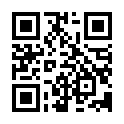 กองสาธารณสุขท้องถิ่นกลุ่มงานส่งเสริมสุขภาพโทร. ๐ ๒๒๔๑ ๙๐๐๐ ต่อ 5405  ไปรษณีย์อิเล็กทรอนิกส์ saraban@dla.go.thผู้ประสานงาน นางสาวภัชร์จิรัสม์ ธัชเมฆรัตน์/นางสาวสุพรรณนิภา เยื่อใย 